Colégio Nunes Moraes – Dedicação e CompromissoAtividade opcional de matemática - 4º ano 04/06Use o caderno para resolver as questões. Confira suas respostas pelo gabarito.01) Observe o preço de cada brinquedo.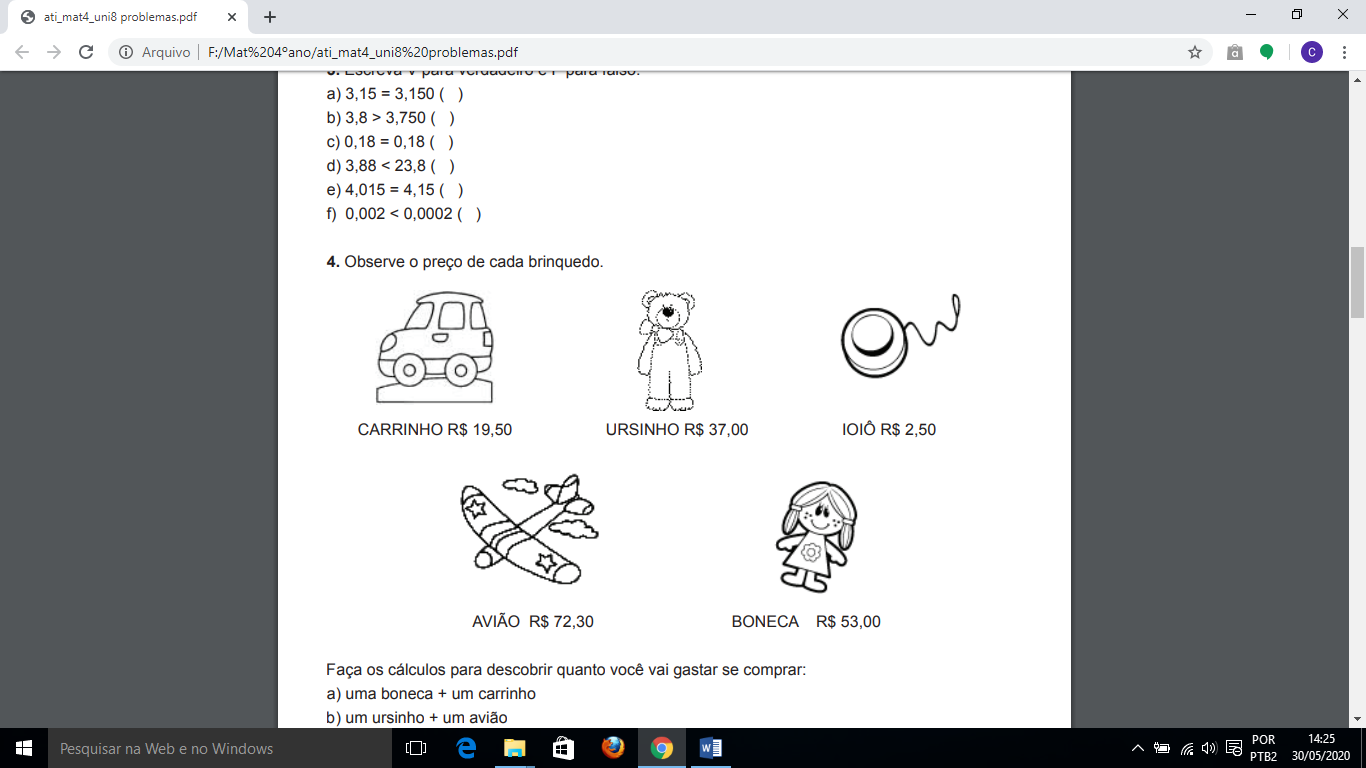 Faça os cálculos para descobrir quanto você vai gastar se comprar:a) uma boneca + um carrinho b) um ursinho + um avião c) um avião + uma bonecad) um ioiô + um ursinho02) Os pais de Bruno estão no Supermercado Guanabara.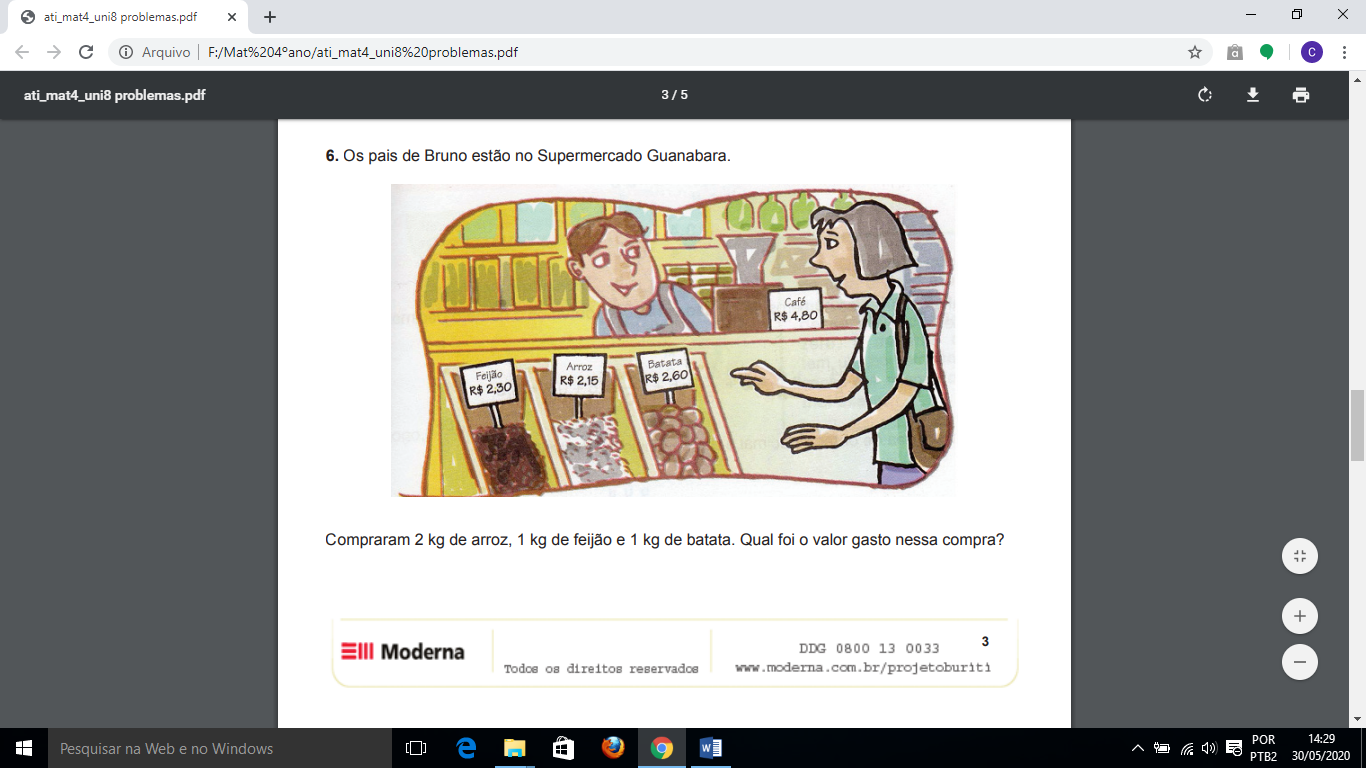 Compraram 2 kg de arroz, 1 kg de feijão e 1 kg de batata. Qual foi o valor gasto nessa compra?03) Resolva o problema.Reginaldo comprou 25 vestidos para vender em sua loja. O fabricante cobrou 35 reais cada um, e Reginaldo pretende colocá-los à venda por 55 reais. Qual será o lucro de Reginaldo com a venda dos vestidos?O lucro será de___________ reais.04)  Complete o quadro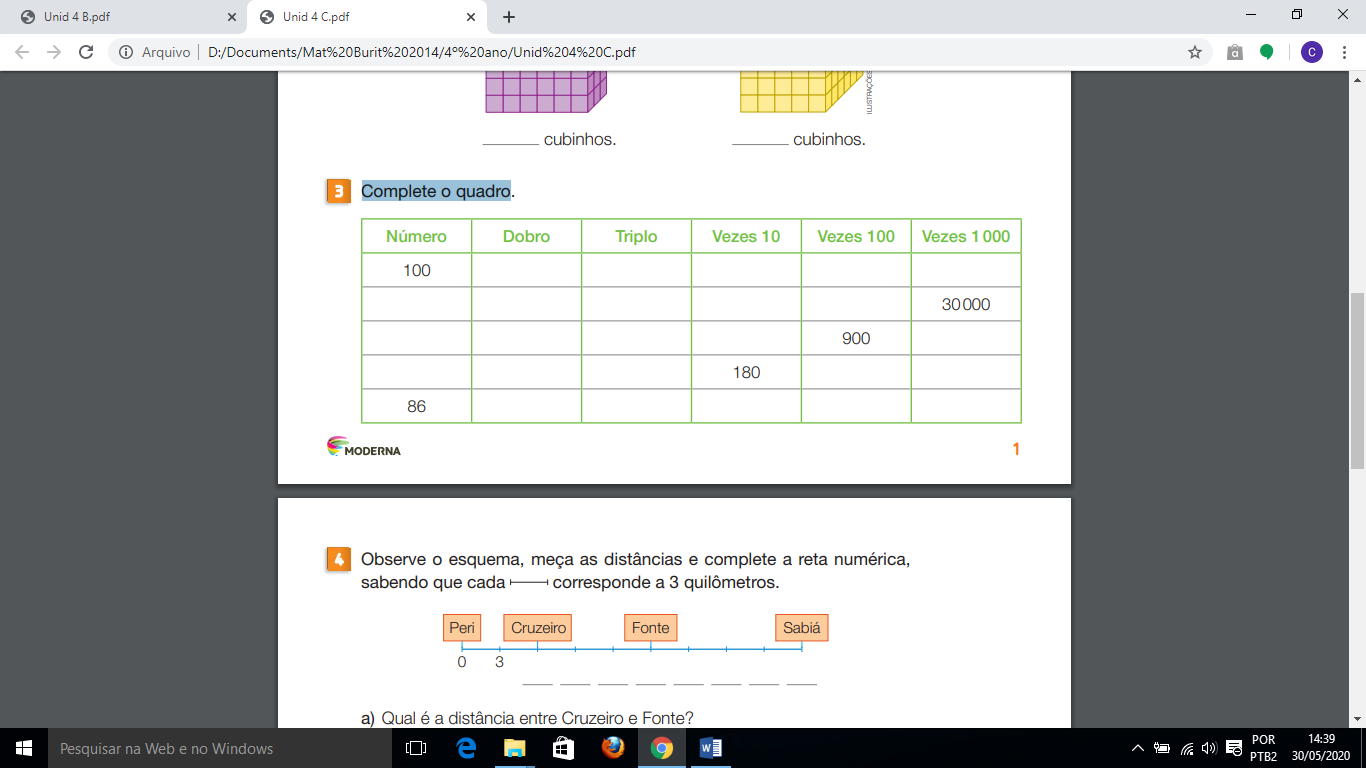 05) Calcule o resultado das multiplicações.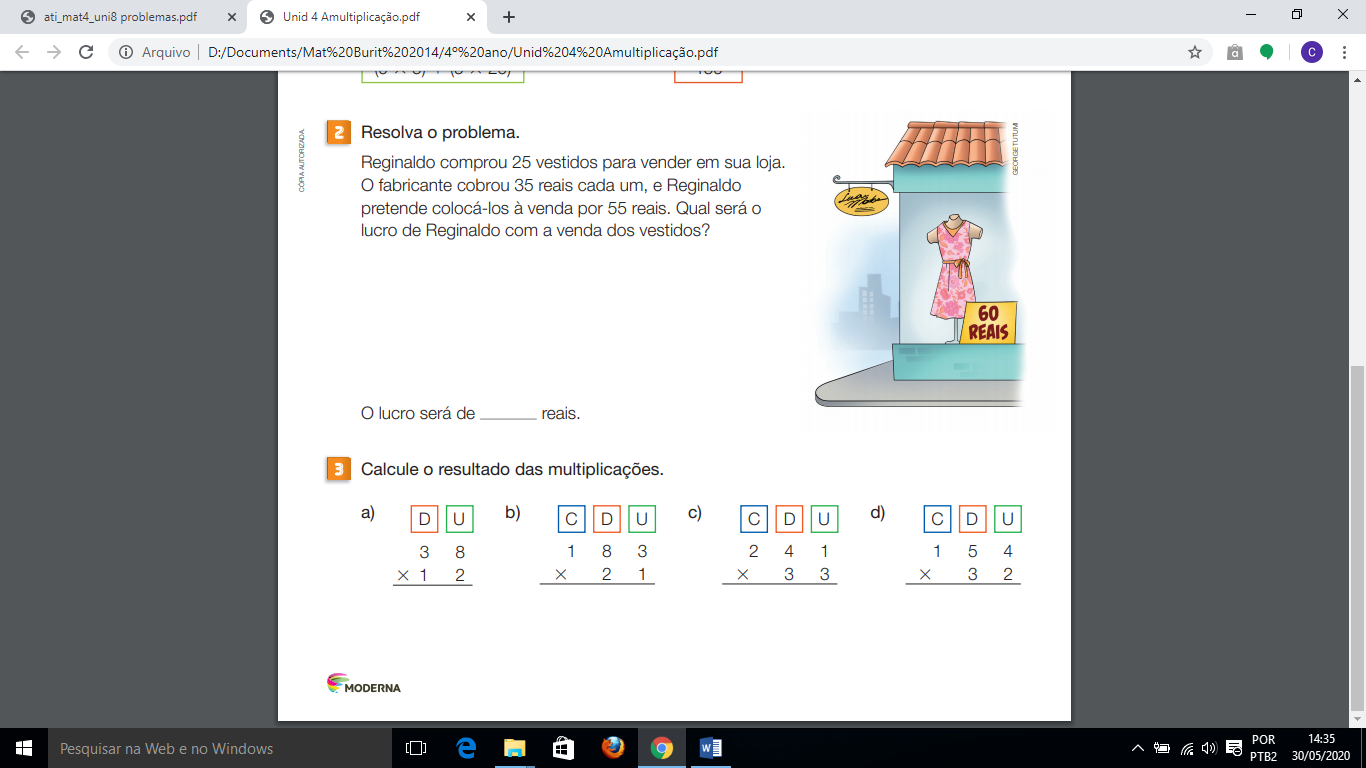 Querer não é puder. Mas estudar é fazer acontecer. Acredito em você.